Základní škola a mateřská škola rychnov nad Kněžnou, roveň 60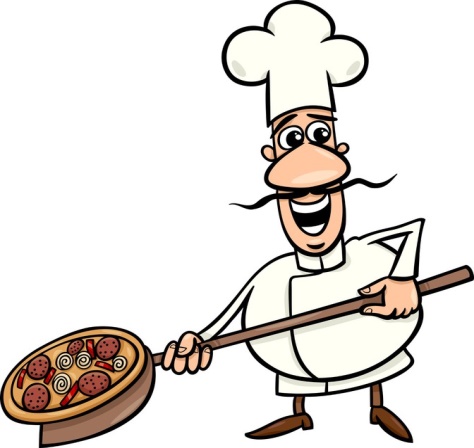 Jídelní  lístek          20.9. – 24.9.2021Jídlo obsahuje alergeny. Jejich čísla  jsou uvedena za názvem jídelníčku.Seznam alergenů: 1 – obiloviny obsahující lepek (a- pšenice, b-žito, c-ječmen, d-oves)               6 – sója                               3 – vejce                                                                                                             7 - mléko                              4 – ryby                                                                                                              9 - celerStrava je určena k okamžité spotřebě!Změna jídelníčku vyhrazena!/alergeny/Pondělí:rohlík, pomazánka ze smetanového sýra, rajče, granko1a,7polévka z míchaných luštěnin1a,9treska na zelenině, brambory, kompot, čaj4,9slunečnicový chléb, pomazánkové máslo, paprika, mléko1a,b,c,d,7Úterý:ovocný jogurt s banánem, čaj7polévka česneková s bramborem9pikantní kuřecí nudličky, kuskus, obloha, džus1a,9chléb, pomazánka tvarohová s rajčaty, bílá káva1a,7Středa:houska, lučina, jablko, mléko1a,7polévka drůbková s písmenky1a,9moravský vrabec, špenát, bramborové špalíčky, čaj1a,3,7,9chléb, zeleninová pomazánka, čaj1a,7Čtvrtek:toustový chléb, máslo, eidam, zeleninový talíř, granko1a,7polévka rychlá hovězí s jarní zeleninou a vejcem3,9vepřové na rajčatech a paprikách, těstoviny, džus1a,9chléb, ochucené pomazánkové máslo, okurka, vanilkové mléko1a,7Pátek:chléb, pažitková pomazánka, paprika, mléko1a,7polévka zeleninová 9květákový mozeček, brambory, míchaný salát, čaj1a,3,7,9cereální lupínky s mlékem, hruška, čaj1a,7